				 Theme 5				   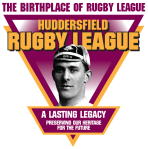 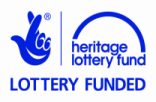  Hall of FameTeacher Answer Sheet 6Name of Northern Union (Rugby League) Footballer: Harold Wagstaff1aWhere was your player born?Underbank. near Holmfirth1bIn which country is this?England2aWhen was your player born? 19th May 18912bHow many years ago is this?124 (in 2015 – calculate from current year)3When did your player first play for Huddersfield?10th November 19064aWhich Huddersfield match might your player remember as his favourite? Open answer, suggest one of:28-10 win against Bramley in 1906; beating Hull KR 22-10 to win the Yorkshire Cup in November 1911;beating Australia 21-7 in 1911-12;the 37-3 win over St Helens in the 1915 Challenge Cup Final4bWhy?28-10 win against Bramley in 1906 as Harold scored try on a winning debut; beating Hull KR 22-10 to win the Yorkshire Cup in November 1911 as it was the first trophy he won;beating Australia 21-7 in 1911-12 as it is unexpected for a club team to beat a country;the 37-3 win over St Helens in the 1915 Challenge Cup Final as Harold scored two tries and it secured the historic fourth trophy that season under his captaincy5For which clubs, if any, did your player play before he joined Huddersfield?Pump Hole RangersUnderbank Rangers6aHas your player ever played for his country? Yes6bWhich country?England and Great Britain7For which club(s), if any, did your player play after playing for Huddersfield?none8What were your player’s best skills? (e.g. passing; tackling)running with the ball; passing accurately and with perfect timing; tackling9What did your player achieve of which he would be most proud?Open answer - suggest one of:being the second-youngest ever rugby league player and the youngest-ever internationalbeing captain of the Team of All Talents;playing twelve Test Matches for Great Britain, and captaining them on two tours of Australia;captaining Great Britain to victory in Australia and New Zealand in 1914inspiring Great Britain’s victory in the ‘Rorke’s Drift’ Test Match10What work did your player do in World War I?Harold was assigned to the Army Motor Transport Depot at Grove Park, South London;he served in Egypt and Palestine in 1917 and 1811What did your player do after he finished playing?Licensee of public houses; coached Halifax and Broughton Rangers;served on Huddersfield RLFC committee12Write three adjectives to describe qualities that your player had as a person. Open answer, suggest three of: brave; determined; competitive; intelligent; leader 13What is the most interesting thing you have found about your player?Open answer14aIs your player still alive?No14bIf not, when did he die? Harold died on 19th July 193914cWhat else do you know about his death?Harold died from influenza that also caused heart problems.He was 48 year old when he died.15aWhat is the strongest feeling you have about your player?Open answer15bWhat has made you feel like this?Answer supporting answer to 15a